Постанова Кабінету Міністрів України від 13 серпня 2011 року № 740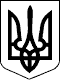      КАБІНЕТ МІНІСТРІВ УКРАЇНИ
П О С Т А Н О В А
від 13 липня 2011 р. N 740
Київ              Про затвердження граничних норм витрат
на копіювання або друк документів,
що надаються за запитом на інформаціюВідповідно до  частини  третьої статті 21 Закону України “Про
доступ  до  публічної інформації”  ( 2939-17 )  Кабінет  Міністрів
України  п о с т а н о в л я є:Затвердити граничні  норми  витрат на копіювання або друк
документів, що надаються за запитом на інформацію (додаються).Ця постанова набирає чинності з дня опублікування.Прем’єр-міністр України                              М.АЗАРОВ
Інд. 70ЗАТВЕРДЖЕНО
постановою Кабінету Міністрів України
від 13 липня 2011 р. N 740ГРАНИЧНІ НОРМИ
витрат на копіювання або друк документів,
що надаються за запитом на інформацію_______________Послуга, що надаєтьсяГраничні норми витратКопіювання або друк копій
документів формату А4 та меншого
розміру (в тому числі
двосторонній друк)не більше ніж 0,1 відсотка
розміру мінімальної заробітної
плати за виготовлення однієї
сторінкиКопіювання або друк копій
документів формату А3 та
більшого розміру (в тому числі
двосторонній друк)не більше ніж 0,2 відсотка
розміру мінімальної заробітної
плати за виготовлення однієї
сторінкиКопіювання або друк копій
документів будь-якого формату,
якщо в документах поряд з
відкритою інформацією міститься
інформація з обмеженим доступом,
що потребує її відокремлення,
приховування тощо (в тому числі
двосторонній друк)від 0,3 до 0,5 відсотка розміру
мінімальної заробітної плати за
виготовлення однієї сторінки